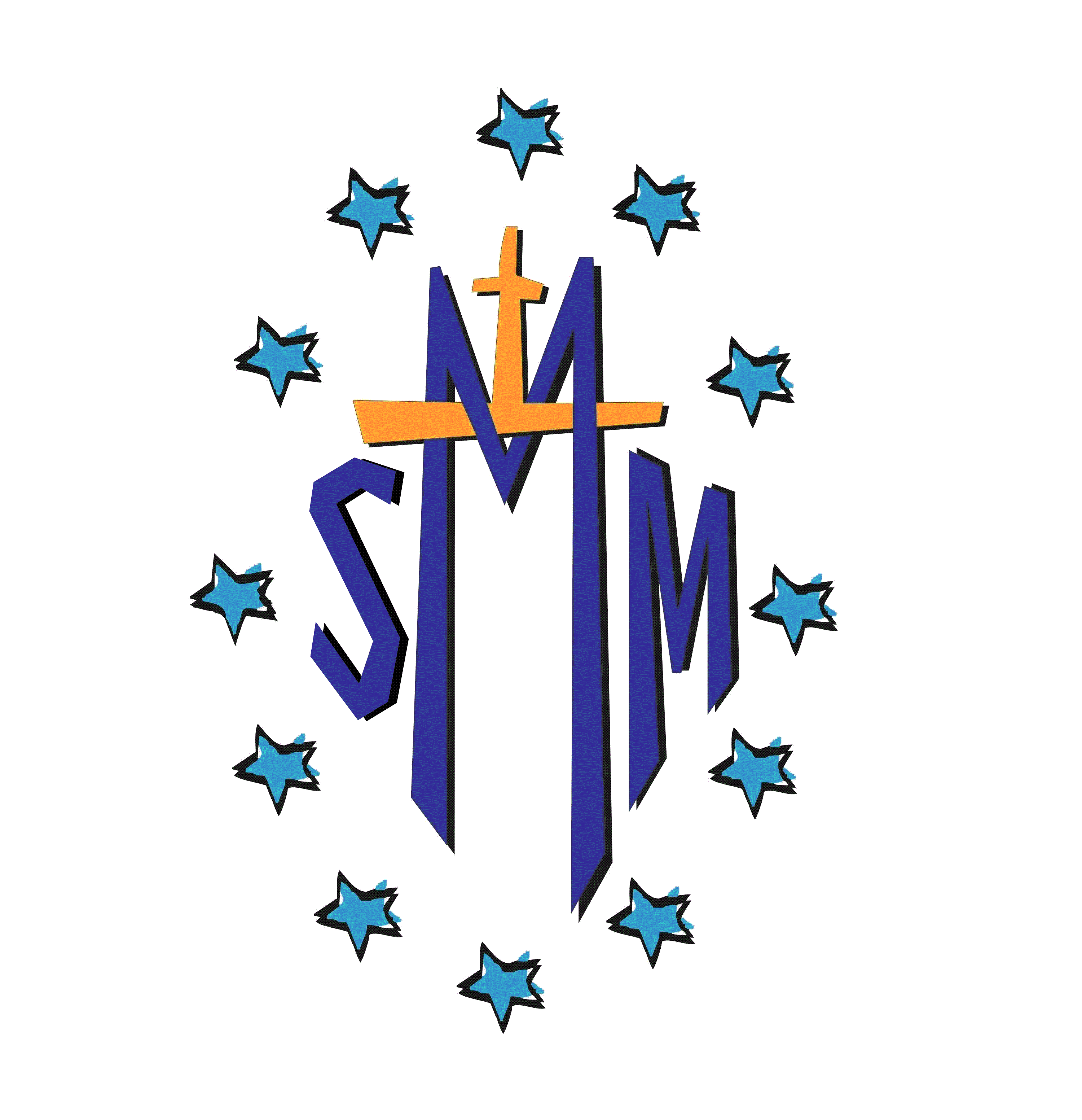 Jméno a příjmení účastníka/účastníků ………………………………………………………………………………………………………………..………………………………………………………………………………………………………………..Bydliště, včetně PSČ: ……………………………………………………………………………………………………………………………………………………………..Telefon: …………………………………………………..  Mail:  .…………………..………………………………………………………….Přijedeme s dětmi:		ANO	x      NE	 pokud ANO – jména a věk dětí      (hlídání dětí zajištěno od 4 let věku dítěte, o menší se postarají během obnovy rodiče – děkujeme za pochopení )Jméno: ………………………………………………………………………..   Věk: …………………………………..Jméno: ………………………………………………………………………..   Věk: …………………………………..Jméno: ………………………………………………………………………..   Věk: …………………………………..Jméno: ………………………………………………………………………..   Věk: …………………………………..Jméno: ………………………………………………………………………..   Věk: …………………………………..Stravování v hotelu Rustikal Horní Cerekev:Přihlašuji oběd pro …..……….  dospělých osob a pro …………. dětí (poloviční porce).						        pro ………….. dětí (u větších dětí – celá porce).Obědy hradí SMM z účastnických poplatků. Nápoje si hradí účastník sám.Poznámky:na co je dobré upozornit ohl. „dospěláků“ – např. zdravotní obtíže, alergie, apod.…………………………………………………………………………………………………………………………………………………………na co je dobré upozornit ohl. Vašich dětí, které budou hlídat „dobrovolníci“ během Vaší obnovy – např. zdravotní obtíže, alergie, apod.……………………………………………………………………………………………………………………………………………………….…………………..………………………………………………………………………………………………………………………………………………………………………………………………………………………………………………………………………………………………………………………………………………………..Následující informace si ponechte. Další informace Vám již nebudou před konáním akce zaslány.PRAKTICKÉ  INFORMACE  PRO  ÚČASTNÍKA … Milí manželé,většina z Vás máte zkušenost s účastí na 1denní duchovní obnově pro manžele, které jsme již organizovali, k některým z Vás se informace dostávají poprvé.Fandíme RODINĚ, protože je tím nejdůležitějším prostředím, kde se rodí, roste a žije BOŽÍ DÍTĚ, které potřebuje tolik lásky . Proto Vám velmi rádi nabízíme jeden den, kdy se můžete podívat spolu s Pánem Ježíšem do svého srdce, na manžela/manželku, s kterým/kterou sdílíte své radosti a starosti… trochu jinak.  Obnova je určena i pro zájemce, kteří z různých důvodů nežijí v manželství.Na akci se můžete přihlásit se svými dětmi (menšími i –náctiletými), které před programem předáte dobrovolnicím. Ty pro ně budou mít připravený jiný program. Rády Vám je pak na konci programu odevzdají zpět . Díky zkušenostem z předchozích obnov jsme se rozhodli, že hlídání bude zajištěno u dětí ve věku od 4 let. O menší se musí během obnovy postarat rodiče – děkujeme za pochopení.Vyplněnou přihlášku zašlete na adresu: Sdružení mariánské mládeže, Lázeňská 61, 250 02  Stará Boleslav nebo mailem na s.romana.smm@centrum.czPlatba za obnovu - účastnický poplatek: je pro dospělého 180,- Kč (přihlášený oběd) x 80,- Kč (bez oběda) a pro dítě 100,- Kč (přihlášený oběd) x 50,- Kč (bez oběda)V případě vícepočetné rodiny ponecháváme poplatek za děti dle možností rodiny. Poplatek je možné zaplatit přímo na místě nebo převodem - název účtu: Romana Dvořáková, č. účtu 261 562 319/0300 (pozn. tím, že SMM není právnická osoba pouze duchovní společenství, účet musí být veden na soukromou osobu).Účastnický poplatek bude použit na úhradu Vašeho oběda, na občerstvení pro účastníky, na cestovné pro přednášejícího a režijní náklady akce.Část úhrady za obnovu je hrazena z projektu Společnosti Dcer křesťanské lásky sv. Vincence de Paul.Přesná adresa místa akce:  Fara + kostel Zvěstování Páně Horní Cerekev, náměstí T.G. Masaryka 3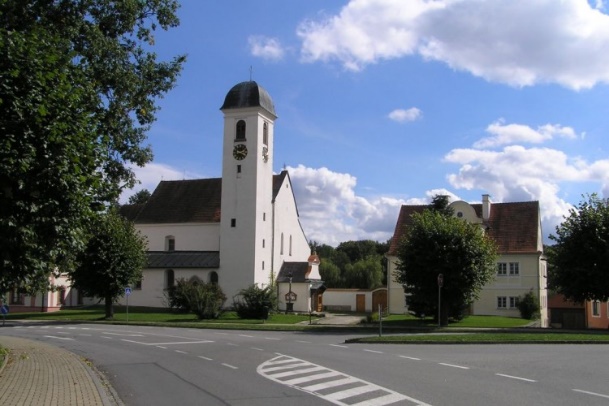 Začátek akce: 8.30 hod - 9.00 - registrace účastníků a občerstvení – FARA HORNÍ CEREKEV Ukončení duchovní obnovy bude kolem 17.30 hod. Vaše příprava na akci: aby Vám akce přinesla co největší užitek, prosím, abyste se za přípravu a průběh akce modlili.PŘIHLÁŠKU  ZAŠLETE  CO NEJDŘÍVE, NEJPOZDĚJI  DO  8.9.2018Díky za Váš zájem o duchovní obnovu pro rodiny Vaše případné dotazy ráda zodpoví s. Romana – mobil: 775 190 707			za Sdružení mariánské mládežes. Romana Dvořáková dkl a P. Ján Jakubovič CM   